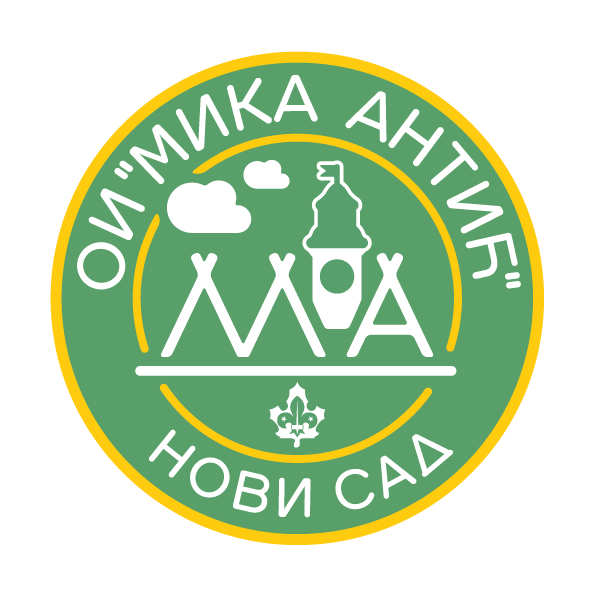 ОДРЕД ИЗВИЂАЧА „МИРОСЛАВ МИКА АНТИЋ“ ОРГАНИЗУЈЕ„МИКИН ИЛЕГАЛАЦ“23.10.2022.Одред извиђача „Мирослав Мика Антић“ од 2015. године окупља децу и младе претежно са Детелинаре  (Нови Сад), спроводећи Програм Савеза извиђача Србије. На тај начин делује ка развијању њихових пуних интелектуалних, физичких, друштвених, емотивних и духовних потенцијала уз свесрдну подршку одраслих.∞∞∞Циљ активности је обележавање Дана ослобођења Новог Сада у Другом светском рату којим се  подсећамо да слобода нема алтернативу. Упознавањем историје града развијамо патриотска осећања и чувамо сећање на наше претке који су извојевали слободу коју данас уживамо. Ове године је  Нови Сад  носилац титуле „Европска престоница културе“, па ће  деца и млади  имати прилику да се упознају са културним наслеђем у Новом Саду и да слободно стварају и развијају своју креативност у музичкој уметности. Биће у прилици да савлађују поједине захтеве вештине и вештарства музичар.ОРГАНИЗАТОР: Одред извиђача „Мирослав Мика Антић“МЕСТО : Нови Сад, Отварање акције на Тргу слободе, испред Градске куће.ВРЕМЕ: 23.10.2022. Пријем екипа у 9.30 ч. Отварање акције у 10 часова. Затварање око 16 часова.ИСХРАНА: Учесници ће имати ручак по завршетку стазе (oko 14h). Није потребна порција и есцајг.УЧЕСНИЦИ: Чланови регистрованих одреда у Савезу извиђача Србије по позиву.Такмичарске категорије:•	Полетарци и пчелице 6-11 година (први до четврти разред основне школе)•	Млађи извиђачи 11-15 година (пети до осми разред основне школе)•	Млађе планинке 11-15 година (пети до осми разред основне школе)Екипа броји најмање 5 чланова. Уколико се деси да екипа ипак дође са 3 или 4 члана може да учествује у такмичењу, али уз одбитак 20% бодова за сваког члана који недостаје. Дозвољено је попуњавање екипе из другог одреда, али у истој категорији. Мешовите екипе по полу, осим за полетарце и пчелице, нису дозвољене.Обавезно је стално присуство на акцији вође пута - одрасле особе преко 20 година. Предводници иду са јатом на стазу, а млађи извиђачи и планинке самостално.ДИСЦИПЛИНЕНапомена: У случају кише активности ће бити прилагођене временским условима. Понети кабанице.ЛИЧНА ОПРЕМА-	извиђачка књижица-	здравствена књижица-	извиђачка кошуља и марама (мајица за полетарце)-	кабаница-	игла и конац-	чутурица или флаша за водуКОЛЕКТИВНА ОПРЕМА-	два пара сигналних заставица-	торбица прве помоћи-	прибор за писање и цртање, чврста подлога-	свећа-	кутијица шибица-	маказе  и лепак-	пиштаљка-	један мобилни телефон са активном картицом и  ГПС-ом на који може да се инсталира апликација коју смо направили за израду појединих задатака (заузеће мање од 50 мегабајта)ПРИЈАВА ЕКИПА Екипе можете пријавити на формулару у прилогу елабората, потписане од стране старешине одреда на мејл oimikaantic@gmail.com Рок за пријаву је 20.10.2022. до 20 часoва. Екипе које се пријаве на време добијају 50 бодова..КОТИЗАЦИЈАКотизацију у висини од 350 динара плаћају и учесници и вође екипа. Котизација се уплаћује на рачун:Одред извиђача „Мирослав Мика Антић“Јанка Чмелика 89, Нови СадБрој рачуна 160-424101-25, нема позив на бројСврха: донацијаКотизацију уплатити до 21.10.2022.. Котизација се задржава и у случају не доласка пријављених чланова.Обавезе организатораРучакНаграде за прва три места по категоријамаДипломе и захвалницебеџевиДОЛАЗАК УЧЕСНИКАЕкипе које долазе на аутобуску или железничку станицу могу да стигну до центра аутобусом број 4.(карта 65дин)Паркинг у близини центра је у Косовској улици код Новосадске топлане, код Саобраћајне школе као и  у Марије Трандафил улици,  који се плаћају 95 динара дневно.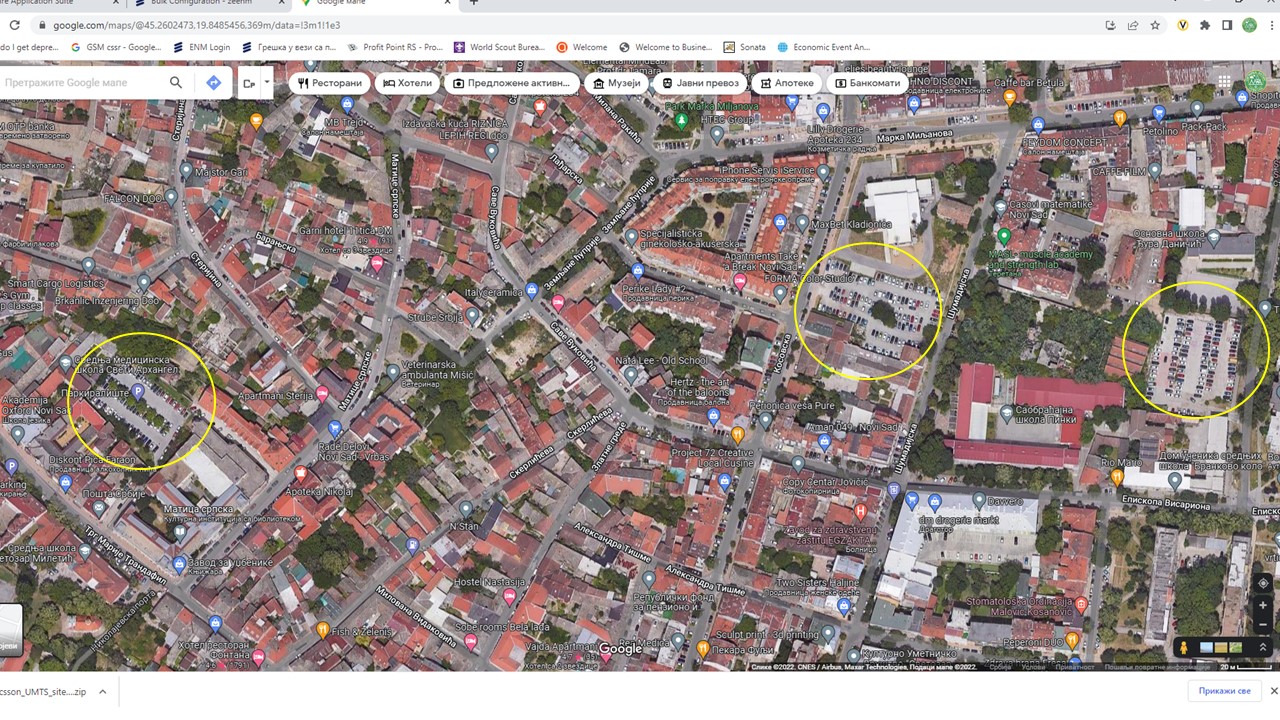 Контакт:Старешина акције – Тања Јанковић,  064/1243-075Начелник акције –  Марко Грујић, 069/1122-005ЧЕКАМО ВАС!Старешина одредаТања Јанковић ,срПолетарци и пчелицеПрелазак стазе- центар градаНевидљиво писмоШифроване поруке Задаци и игре спретности и сналажљивостиПрављење музичких инструменатаПрепознавање песамаПамћење порукеПронађи илегалцаТест о Новом СадуМлађи  извиђачи и планинкеПрелазак стазе- шири центар градаНевидљиво писмоШифроване порукеЗадаци спретности и сналажљивостиСигнализација- СемафорВезивање чворова (амбулантни, лисице, скраћиваљка, рибарски, мртви)„разминирање моста“Тест о Новом СадуПанорамски снимакПронађи илегалцаПрављење музичких инструменатаПрепознавање песама